      Azərbaycan Respublikasının                                                 Permanent Mission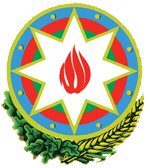            Cenevrədəki BMT Bölməsi                                          of the Republic of Azerbaijanvə digər beynəlxalq təşkilatlar yanında                                    to the UN Office and other               Daimi Nümayəndəliyi                                        International Organizations in Geneva       _______________________________________________________________________________  237 Route des Fayards, CH-1290 Versoix, Switzerland  Tel: +41 (22) 9011815   Fax: +41 (22) 9011844  E-mail: geneva@mission.mfa.gov.az  Web: www.geneva.mfa.gov.az		              Check against delivery43rd session of the UPR Working GroupUPR of BarbadosStatementdelivered by Mrs. Gunay Akhundova-Mammadova, First Secretary of the Permanent Mission of the Republic of Azerbaijan to the UN Office and other International Organizations in Geneva05 May 2023Madame Vice-President,Azerbaijan welcomes the delegation of Barbados at the UPR Working Group and thanks the delegation for the presented report. We recognize strong commitment of Barbados to the UPR and commend Barbados for progress achieved in implementing the recommendations it has received during the last UPR cycle. Azerbaijan appreciates the wide range of legislative and institutional measures undertaken by the Government of Barbados to further improve protection and promotion of human rights, including through policies pursued in combatting human trafficking and all forms of discrimination.Having said that Azerbaijan wishes to make the following recommendations to Barbados:Intensify its efforts to combat all forms of discrimination in line with international standards.Continue its positive experience in combatting human trafficking and assistance provided to the victims through the National Action Plan to Combat Human Trafficking.In conclusion, we wish the delegation of Barbados a very successful review.Thank you.